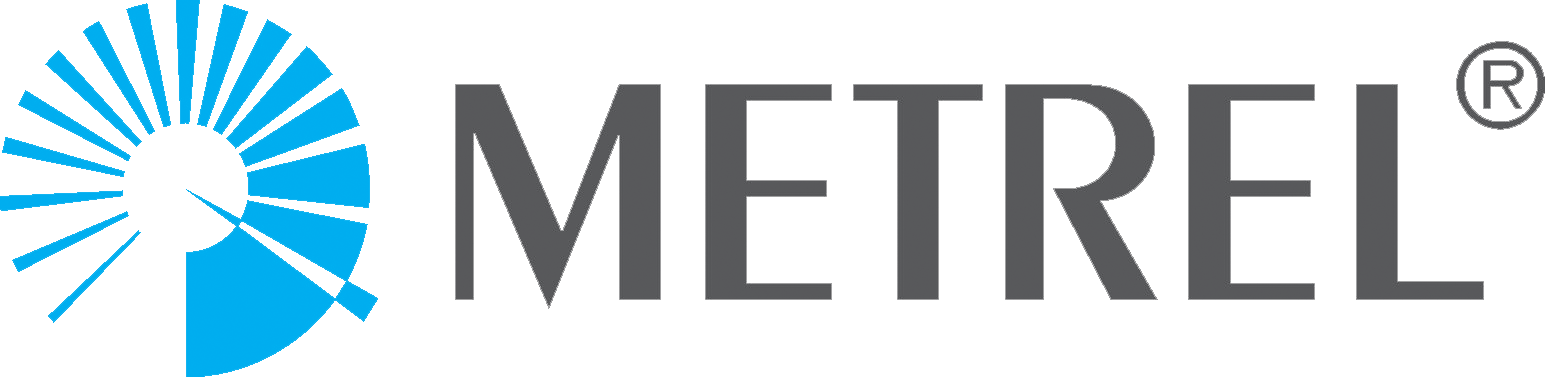 RELEASE NOTESProduct: FW for MI 2892_HW8.0Version: 2.0.3397Release date: 10.09.2019DESCRIPTION OF THE RELEASED PRODUCT:FW for MI 2892 Power MasterDescription of changes, dependences and history:INSTALLATION PROCEDURE:The instrument can be upgraded from a PC via the RS232 or USB communication port. This enables to keep the instrument up to date even if the standards or regulations change. The firmware upgrade requires internet access and can be carried out from the PowerView3 software with a help of special upgrading software – FlashMe which will guide you through the upgrading procedure. For more information refer to PowerView Help file.COMPANY DATA:METREL d.d.Measuring and Regulation Equipment Manufacturer Ljubljanska 77SI-1354 HorjulTel: + 386 (0)1 75 58 200Fax: + 386 (0)1 75 49 226E-mail: metrel@metrel.sihttp://www.metrel.siMI 2892MI 2892MI 2892MI 2892PC SW#FW versionRelease dateDescription of changes:HW versionPowerView352.0.339710.09.2019Added “Calibration date” info under “INSTRUMENT INFO” screenCorrected bi-phase voltage presentation at 4W connectionImmediately/Rounded start of Recorder/Flicker measurementsPower Harmonics supportSupport of specific customer functionality (BMM-956  BMM-960) HW8V 3.0.0.419942.0.333707.12.2018Corrected DC voltage and current polarity presentation Corrected neutral current presentation Improved Smart clamp recognition procedureSupport for A 1636 current clampsHW8V 3.0.0.379732.0.329906.09.2018Modified trigger interval for Waveform recorder to 10 seconds,Improved GUI for direct communication over Ethernet (Intranet), Improved GUI for connection check functionality,Improved GUI for General recorder,Added current clamp auto ranging functionality for general recorder,Added option for selection slow battery charge option when A 1479 charger is used,Added configurable number of record selection for Waveform/Transient recorder,Improved battery charging function,Added Slovenian languageImproved connection check functionality,Added Photovoltaic inverter measurement (single and three phase),Added 400 Hz measurement.HW8V 3.0.0.379722.0.273209.01.2017Modified connection check tool (extended limits),Added auto-ranging and auto setting of current range, for current clamps,Added 2 additional measuring methods for Power measurement (Classic, Vector and Arithmetic ),Added profile setting (Limited) in General recorder, enabling support for 7days recording with 1sec interval,Added INTRANET communication type,Added VFD measurement,Extended number of waveform recordings from previous 200 up to 1500,Ethernet communication speed improvement x10 (200KB/sec),Added option to name the instrument,Added transformer K-factor measurement,Added Thai language.HW8V 3.0.0.246112.0.261322.09.2016Bug fixesHW8V 3.0.0.2363